2021 Mississippi Parent of the Year Program Nomination Guidelines 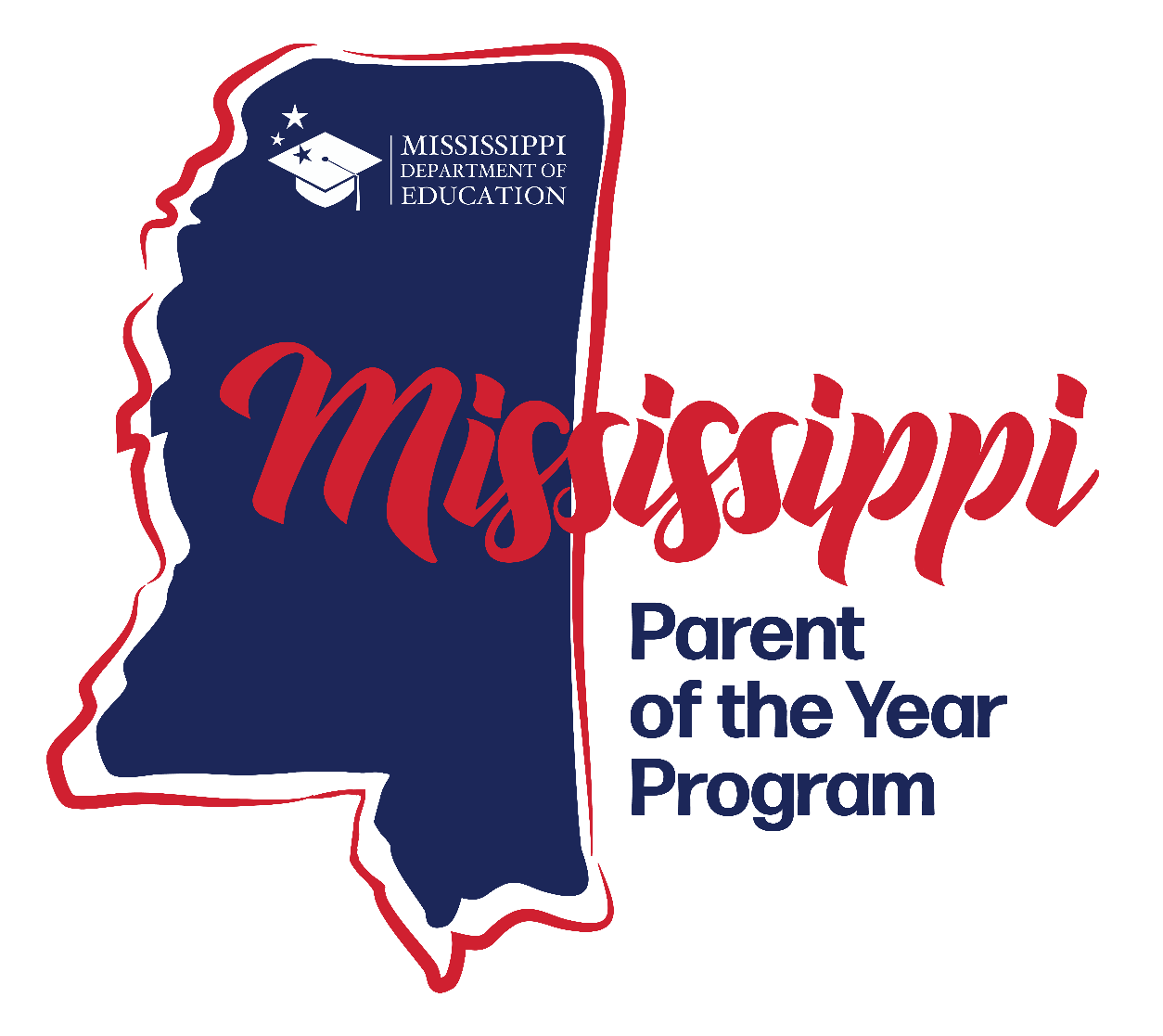 Sponsored byMississippi Department of Education Office of Teaching and LeadingP.O. Box 771 - Jackson, MS  39205-0771
Phone:  601-359-3631     
Website:  https://www.mdek12.org/OTL/OTC/recognition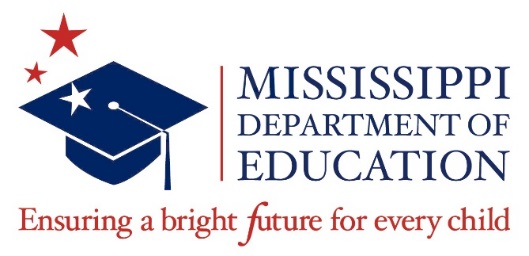 Parent of the Year Program OverviewThe Mississippi Parent of the Year (MPOY) Program recognizes outstanding parents who have made a significant commitment to their local school through their dedication to students and their generous gifts of time and other resources.  It is the vision of the Parent of the Year Program to elevate student success by honoring parents whose involvement and support contributes to a powerful effect on the success of schools.The Parent of the Year (POY) candidate should be:Actively involved in their child’s educational life through activities/projectsFocused on improving the school and student successMember of the Parent Teacher Association (PTA) and supports the association missionActive member of the communityApplication InstructionsPlease complete all parts of the application (Sections 1 – 4).  Any incomplete parts on the application will result in a score reduction.  All applications should be typed and not handwritten, printed one-sided not two sided.  For sections two (2) and three (3), do not exceed 3 pages.Section I – Application FormComplete the application form and include the following signatures:	School District SuperintendentApplicantSection II – Personal InvolvementRespond to this question in detail with a 12-point font, double-spaced, 1-inch margins, and a maximum of 250 words.Section III – School Improvement Efforts and RecognitionRespond to the two (2) questions in detail with a 12-point font, double-spaced, 1-inch margins.Section IV – Letters of RecommendationAttach three (3) letters of recommendation that support why you should be the 2021 Mississippi Parent of the Year.  Letters should not exceed one page in length and double-spaced between paragraphs, and a 12-point font size.Submitting ApplicationsAfter completing sections 1 – 4 of the application, submit one original and four (4) stapled copies by January 29, 2021 to:Mississippi Department of EducationOffice of Teaching and LeadingP.O. Box 771Jackson, MS  392052021 Mississippi Parent of the Year Program Timeline(Tentative)CONGRESSIONAL DISTRICT MAP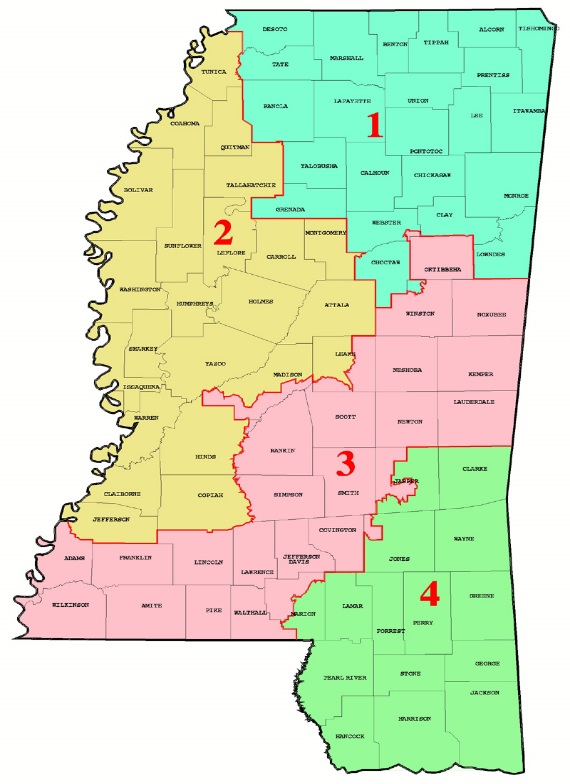 2021 Mississippi Parent of the Year                Application FormPlease TypeSection IFull Name:  Congressional District:  	___ 1		___ 2		___ 3		___ 4School District:School District Address:City:						State:			Zip:Home Address:City:						State:			Zip:Employment:______________________________________________________________________________Personal Email:Cell Phone:					Home Phone:Twitter Handle (If applicable):Facebook Profile (If applicable):Instagram Profile (If applicable):Other Social Media (If applicable):2021 Mississippi Parent of the Year                Application FormSection I (continued)Spouse’s Name (If applicable):Spouse’s Occupation (If applicable):Children’s Name, Age, & School or Occupation:Name: 								 Superintendent’s Email Address:Telephone:I acknowledge that the nominee submits this application with my approval.Signature of District Superintendent 	Date 			Signature of Candidate 							Date _____________2021 Mississippi Parent of the Year ApplicationSection II:  Personal InvolvementAs a parent, explain why is it important to be actively involved in your child/children’s educational life? 2021 Mississippi Parent of the Year ApplicationSection III:  School Improvement Efforts and RecognitionDescribe your involvement in service-oriented activities such as:  funding/grant efforts, community/business involvement, student activities and projects, or other voluntary services.  Include date(s) and year(s) of involvement.Describe in detail any awards/recognitions (current and past) you have received.  For each award/recognition include the title of the award and dates of involvement.2021 Mississippi Parent of the Year ApplicationSection IV:  Three (3) Letters of Recommendation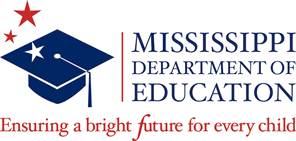 2021 Mississippi Parent of the Year ApplicationEvaluation RubricEach candidate will be rated on the components of the application.  The following rubric will be used to evaluate each candidate’s completed application.  Incomplete applications will result in a score reduction.  Each candidate may receive up to 40 points.DateActivityNovember 20202021 Parent of the Year nomination application is emailed to district superintendents.  The application is available on the Mississippi Department of Education, Office of Teaching and Leading webpage:  https://www.mdek12.org/OTL/OTC/recognitionJanuary 29, 2021Deadline for application submission.  Submit one original application and four (4) stapled copies to the Mississippi Department of Education.  Faxed entries will not be accepted.February 2021The Selection Committee will review district applications.March 2021State Selection Committee will meet and choose the congressional district finalists and the 2021 Mississippi Parent of the Year.TBD2021 Parent of the Year is recognized by the State Board of EducationCandidate’s Information For Publicity Purposes OnlySchool District SuperintendentParent of the Year CandidateCRITERIALOW SCOREAVERAGE SCOREHIGH SCOREMAX POINTSSCOREII.  Personal Involvement ( maximum 250 words)As a parent, explain why is it important to be actively involved in your child/children’s educational life?Why the parent is invovled in their child/children’s educational lifeFails to cover all required areas.0-3Points _____Provides adequate evidence in all areas.4-7Points _____Provides clear and exceptional evidence in all areas.8-10Points _____10III.  School Improvement Efforts and Recognition Describe your involvement in service-oriented activities such as: funding/grant efforts, community/business involvement, student activities and projects, or other voluntary services.  Include date(s) and year(s) of involvement.Funding/grant effortsCommunity/business involvementStudent activities/projectsOther voluntary servicesFails to cover all required areas.0-4Points _____Provides adequate evidence in all areas.5-9Points _____Provides clear and exceptional evidence in all areas.10-15Points _____15III.  School Improvement Efforts and Recognition Describe in detail any awards/recognitions (current and past) you have received.  For each award/recognition include the title of the the award and dates of involvement.Title of award/recognition in detailDates of award/recognition involvementFails to cover all required areas.0-3Points _____Provides adequate evidence in all areas.4-7Points _____Provides clear and exceptional evidence in all areas.8-10Points _____10IV.  Letters of RecommendationIncludes three (3) lettersWhy the parent  qualifies to become Mississippi Parent of the YearLetters do not exceed one page in length (double-spaced between paragraphs and 12-point font size)Fails to cover all required areas.0-1Points _____Provides adequate evidence in all areas.2-3Points _____Provides clear and exceptional evidence in all areas.4-5Points _____5